GEOGRAPHY F1PAPER 312SEP/OCT  2022TERM 3 OPENER EXAMMARKING SCHEME(a) Name two subdivisions of human geography. Historical geography Political geography Medical geography Economic geography Population geography Industrial geography Agricultural geography Transport geography (Any 2 × 1 = 2 marks)( b) Define the following terms ).               (i). Geomorphology:  The study of landforming processes         (2Marks)(ii). Climatology:  the study of climate                                           ( 2Marks)    c i) Draw a diagram of the internal structure of the Earth. (1mk)	On it label the following parts        :- Sima.                   (1mk)						-Hydrosphere.       (1mk)						- Asthenosphere.   (1mk)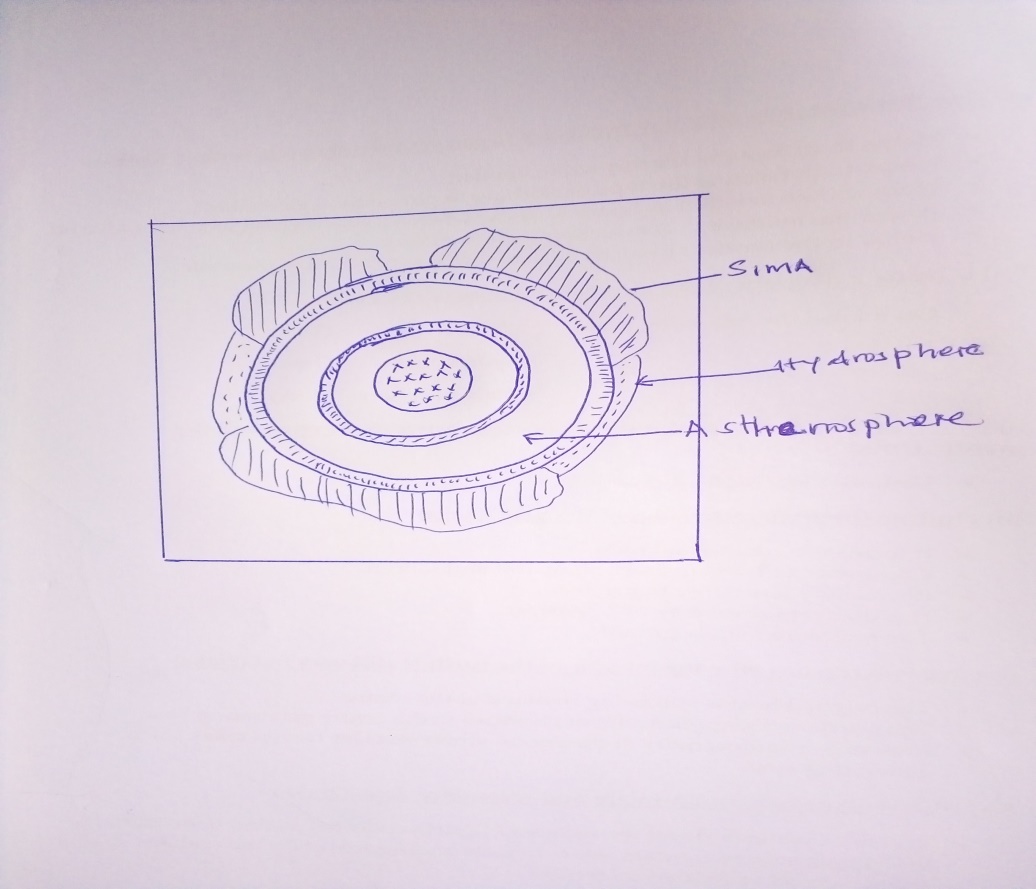 ii) Name the zone of discontinuity that occurs between the crust and the mantle.(1mk)Mohorovisic/Moho discontinuity .(  1mk)iii) Outline three characteristics of the Sial.  (3mks)It forms the continental rock.Comprises of two minerals, silica and aluminium.It’s usually less dense than sima.Has an average density of 2.7gms/cc.The rocks are mainly granitic.iv) Give two reasons why the interior of the Earth is still very hot.(2mks)The original heat is still being retained at the centre.The crustal rock applies a lot of pressure to the centre generating heat.Presence of radioactivity at the centre where nuclear fission takes place generating heat.2(a) What is a Land Breeze 									(2mks)Refers to a mass of cool air blowing from the land to the sea during the night   (2mks)	(b) Give three ways in which sea breeze influence the adjacent land.   It lowers the temperature of the adjacent land.It may increase rainfallIt may increase relative humidityIt moderates diurnal range of temperatureIt may lead to convectional rainfall.                         ( Any 3x1 = 3 marks)  (c)i. what is a Stevenson screen                                                                                                   Is a white wooden box in which  metrological  instruments are kept in a weather station  (1x2=   2  marks)(ii) Name three instruments that are placed in Stevenson screen                                                 - Maximum thermometer   -Minimum thermometer    -Six’s thermometer  - Hydrometer                         (Any 3 x1=3 marks )3 (a). State three effects of the rotation of the earth                                                                            - Causes day & night       - causes differences of one hour between      - It causes deflection of winds ocean tides                                                                                     ( 3 x 1= 3 marks ) (b) State four proofs that the earth is spherical -  Circumnavigation of the earth along a straight path leads one of starting point        - The gradual appearance of the ship approaching the shockThe difference times during which sun rises and sets in different  parts of the worldThe circular shadow cast by the earth during a lunar eclipseAll other planets are circular                                                                                               ( Any  4 x1=4 marks )4. (a)Name the layers of the atmosphere                                                                                           -  Troposphere      - Stratosphere      -Mesosphere     -Thermosphere/ Ioriosphere    - Exosphere             ( Any 4 x1=4 marks )  (b)  Give two local winds that are found in Kenya  Anabatic windsKatabatic windsSea breezeLand breeze                                (2 x 1 = 2marks)(c)  State three conditions necessary for formation of dew. 	- Daytime should be warm.- The air should be calm- Low temperature below dew point - Cloudless nights. (Any3 x 1 = 3marks)5) a)i) What is a map?										 It is a representation of a part of the whole of the earth surface on a flat surface usually drawn to scale. (2marks)       ii) State three uses of a map. 								Sketch maps are used to summarize information for easy referenceThey can be used for locating other countries.They can be used for comparing sizes of countries.Used for locating climatic regions of differently parts of the world.Give distribution of vegetation on the earth surface.Help travellers to find their way.Used to calculate distance and area of a certain place.Used to locate physical features like land forms.  (Any 3 x 1= 3marks)b) State three types of scale. Statement scaleLinear scaleRatio scale R/F   ( 3 x 1= 3marks)( c)i).  Convert the following scale into a statement scale.(2mks) 1/250,000   250,000 cm  x  1 km   = 2.5 km.        100,000 cm	1cm to 2.5km.      (2Marks)6 a) List the three types of North on a topographic map.True NorthMagnetic NorthGrid North  ( 3 x 1= 3marks)b)  State three examples of marginal information on a map. 			map nameSheet titleGrid system numbersLatitude and longitudeCompass direction/ magnetic variationScalesPublisher and copy rightMap seriesSheet number or sheet index. (Any 3 x 1= 3marks)c)i) . State three methods used to calculate area of an irregular feature in a map. 	Use of rectangles and triangle.Use of stripsUse of grid squares (Any 3 x 1= 3marks) (ii) State two Forces that influenced the oblate spheroid of the earth-Centripetal force-Centrifugal force-Gravitational force                             	                                       (2x1=2mks) (iii) If the local time in Kampala ,Uganda 30oE is 9.00pm ,what will be the time inAccra Ghana 0o (2mks)Difference in degrees 30o – 0° = 30oTime difference 30 x 4  = 120hour ÷ 60  = 2 hrsTime in Accra 9.00 pm -2hrs =7.00pm                                 (2x1=2mks)7a) What is fieldwork? (2mks)Fieldwork is an activity that involves seeing and using the surrounding environment as a laboratory for teaching and learning geography. (2 x 1= 2mks.) b) List three main types of fieldwork.(3mks)Field studyField excursionFieldwork research.				           (3 x 1 = 3mks)c) Outline four methods of collecting data during field study.Direct observation.Interviewing the respondent.Administering questionnaires.Collecting samples.Counting.Taking photographs.Carrying out experiments.Extracting from secondary sources.                ( Any 4 x1 =4 Marks)b) Give four characteristics of a good sketch map. (4mks)It should have a title.It should have a key.It should have a compass direction.It should be enclosed in a frame.It should be neat and clear.                                (Any 4 x 1 = 4 Marks)8 a) Differentiate between primary and secondary data. Primary data include all the facts and figures collected as first hand from the field while secondary data refers to facts and figures collected and recorded in textbooks/other written materials. ( 2Marks)b) List two sources of secondary data. Textbooks.Statistical abstracts.Newspapers/Magazines.Census report.Geological reports.(Any 2 x 1 =2Marks)c) A student from your class picked the following numbers at random:          27,40,41,21,92,75,21,41,20,41,23.i) Calculate the mean of the data. (2mks)27 + 40+41+21+92+75+21+41+20+41+23  = 442 =40.18  (2 Marks)11	                              11ii) Determine the median value of the data. (2mks)20,21,21,23,27,40,41,41,41,75,92.Median is  40.                                                                     ( 2mks)iii) Determine the modal value of the data.(2mks)	20,21,21,23,27,40,41,41,41,75,92.	Modal value is 41.                                                             ( 2mks.)9. a. Apart from planets give four other heavenly bodiesAsteroidMeteorsMeteoritesCometsSatellites                                                                       ( Any 4 x 1 = 4marks) b. Give three advantages of simple bar graphIt is easy to drawIt is easy to interpolate and readIt gives a good clear visionIt is easy to compare different quantities  ( Any 3  x 1 = 3Marks)c. State three methods of collecting dataAdministering questionnaireDirect observationTaking interviewTaking photographs ( Any 3  x 1 = 3Marks)